   PLAN  PRACY DLA KL. I AS  - 19.05.20 r.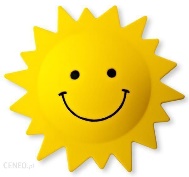                                   Dzień dobry Moi Drodzy                                                                                                  Uczniowie i Rodzice!        35 DZIEŃ PRACY (wtorek)       Temat: W świecie teatru. Poznajemy nowy dwuznak Dz, dz na podstawie wyrazu dzban.  Rozwiązujemy zadania tekstowe – obliczenia zegarowe.         Edukacja polonistyczna:            - Mam nadzieję, że pamiętasz wczorajszą lekcję, bo dzisiaj również przeniesiemy się w świat teatru.Otwórz  Podręcznik polonistyczny - str. 58           - Przyjrzyj się nowemu dwuznakowi Dz, dz i podziel wyraz dzban na głoski zgodnie z modelem.                                 -   Następnie przeczytaj  wyrazy z zad. 1 i podziel je na sylaby, głoski, litery.                    Dz – to 1 głoska, ale 2 litery.                               Pamiętasz, że liter jest więcej niż głosek .                                    - Teraz spróbuj przeczytać samodzielnie tekst o teatrze i odpowiedz  na pytania pod tekstem.                                                                 - Znajdź w tekście wyrazy z dz.Otwórz Ćwiczenia polonistyczne - str. 58 - 59            - Najpierw rozruszaj nadgarstek, poćwicz nowy dwuznak w powietrzu, a potem zacznij pisać.                                                                    - Pisanie rozpocznij od pokolorowania wyrazu dzban na czerwono-niebiesko, a potem zgodnie z poleceniami.Postaraj się zrobić to starannie i pamiętaj o czytaniu, tego co piszesz.   Czas na ruch:  Wstań i  wykonaj kilka ćwiczeń gimnastycznych z bohaterami piosenki 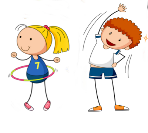           https://www.youtube.com/watch?v=EuCip5y1464             Edukacja  matematyczno-przyrodnicza:       	Otwórz Ćwiczenia matematyczne - str. 63                                                 - Przeczytaj uważnie ćw. 1  i przypomnij sobie zaznaczanie godzin na zegarze.                                                                                                     -  Zadanie dodatkowe/ dla chętnych – str. 82             Edukacja informatyczna:  Dzisiaj  poćwicz  umiejętności komputerowe na stronie   https://epodreczniki.pl/wczesnoszkolna/KL1_ORE_V9_WIOSNA_1_3_22_111_p1.html?v=769                -                 - Pamiętaj kliknij na zieloną chmurkę i wybierz  Blok 27  Wiosenna pogoda   /  tematy  133 i 134.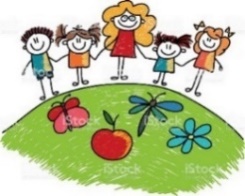                                              Pozdrawiam wszystkich cieplutko i życzę  miłego dnia        p. Margareta Paruszewska